ЧЕРКАСЬКА ОБЛАСНА РАДАГОЛОВАР О З П О Р Я Д Ж Е Н Н Я22.05.2019                                                                              № 219-рПро надання відпусткиДЗЮБІ А.М. Відповідно до статті 56 Закону України «Про місцеве самоврядування       в Україні», статей 8, 10 Закону України «Про відпустки», враховуючи рішення обласної ради від 16.12.2016 №10-18/VII «Про управління суб’єктами                         та об’єктами спільної власності територіальних громад сіл, селищ, міст Черкаської області» (зі змінами), контракт з керівником комунального підприємства, що є в обласній комунальній власності від 13.09.2017, укладений з Дзюбою А.М., зі змінами, внесеними додатковими угодами від 02.01.2018,                 від 02.01.2019, враховуючи довідку МСЕК №858130 від 25.09.2014:1. Надати ДЗЮБІ Андрію Миколайовичу, директору обласного комунального підприємства «Готельний комплекс «Дніпро» Черкаської обласної ради,  щорічну основну відпустку за робочий рік із 13 липня 2018 року до 12 липня 2019 року тривалістю 26 календарних днів та  щорічну додаткову відпустку за робочий рік з 02 січня 2019 року до 01 січня 2020 року тривалістю  7 календарних днів, всього 32 календарні дні, з 27 травня 2019 року                             до 29 червня 2019 року включно.   2. Покласти на КРОЩЕНКА Олега Вікторовича, заступника директора обласного комунального підприємства «Готельний комплекс «Дніпро» Черкаської обласної ради, виконання обов’язків директора цього підприємства на  період відпустки Дзюби Андрія Миколайовича,  з 27 травня 2019 року                       до 30 червня  2019 року включно.3. Контроль за виконанням розпорядження покласти на юридичний відділ виконавчого апарату обласної ради.Підстава: заява Дзюби А.М. від 16.05.2019; згода Крощенка О.В. від 15.05.2019.Перший заступник голови						В. Тарасенко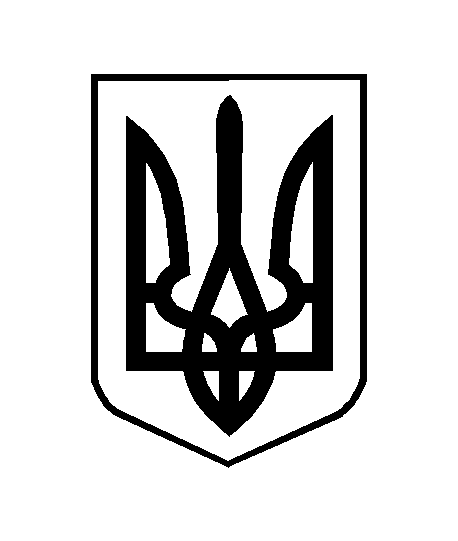 